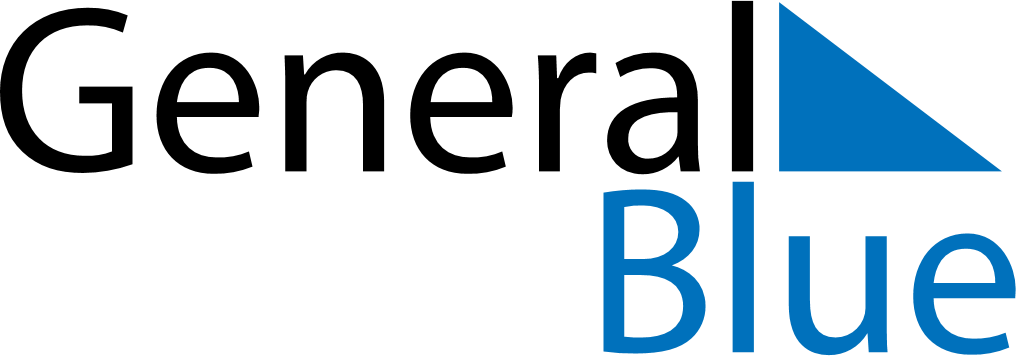 Meal PlannerMay 9, 2022 - May 15, 2022Meal PlannerMay 9, 2022 - May 15, 2022Meal PlannerMay 9, 2022 - May 15, 2022Meal PlannerMay 9, 2022 - May 15, 2022Meal PlannerMay 9, 2022 - May 15, 2022Meal PlannerMay 9, 2022 - May 15, 2022Meal PlannerMay 9, 2022 - May 15, 2022Meal PlannerMay 9, 2022 - May 15, 2022MondayMay 09TuesdayMay 10WednesdayMay 11ThursdayMay 12FridayMay 13SaturdayMay 14SundayMay 15BreakfastLunchDinner